NEPA Coordination Meeting - Agenda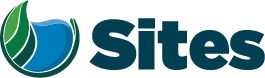 Our Core Values – Safety, Trust and Integrity, Respect for Local Communities, Environmental Stewardship, Shared Responsibility and Shared Benefits, Accountability and Transparency, Proactive Innovation, Diversity and Inclusivity
Our Commitment – To live up to these values in everything we doOur Core Values – Safety, Trust and Integrity, Respect for Local Communities, Environmental Stewardship, Shared Responsibility and Shared Benefits, Accountability and Transparency, Proactive Innovation, Diversity and Inclusivity
Our Commitment – To live up to these values in everything we doOur Core Values – Safety, Trust and Integrity, Respect for Local Communities, Environmental Stewardship, Shared Responsibility and Shared Benefits, Accountability and Transparency, Proactive Innovation, Diversity and Inclusivity
Our Commitment – To live up to these values in everything we doOur Core Values – Safety, Trust and Integrity, Respect for Local Communities, Environmental Stewardship, Shared Responsibility and Shared Benefits, Accountability and Transparency, Proactive Innovation, Diversity and Inclusivity
Our Commitment – To live up to these values in everything we doOur Core Values – Safety, Trust and Integrity, Respect for Local Communities, Environmental Stewardship, Shared Responsibility and Shared Benefits, Accountability and Transparency, Proactive Innovation, Diversity and Inclusivity
Our Commitment – To live up to these values in everything we doOur Core Values – Safety, Trust and Integrity, Respect for Local Communities, Environmental Stewardship, Shared Responsibility and Shared Benefits, Accountability and Transparency, Proactive Innovation, Diversity and Inclusivity
Our Commitment – To live up to these values in everything we doOur Core Values – Safety, Trust and Integrity, Respect for Local Communities, Environmental Stewardship, Shared Responsibility and Shared Benefits, Accountability and Transparency, Proactive Innovation, Diversity and Inclusivity
Our Commitment – To live up to these values in everything we doOur Core Values – Safety, Trust and Integrity, Respect for Local Communities, Environmental Stewardship, Shared Responsibility and Shared Benefits, Accountability and Transparency, Proactive Innovation, Diversity and Inclusivity
Our Commitment – To live up to these values in everything we doMeeting Information:Meeting Information:Meeting Information:Meeting Information:Meeting Information:Meeting Information:Meeting Information:Meeting Information:Date:Location:WebexWebexWebexWebexStart Time:3:30 3:30 Finish Time:4:00 4:00 4:00 4:00 Purpose:Standing Coordination Meeting for Final EIR/EIS Preparation/ProcessStanding Coordination Meeting for Final EIR/EIS Preparation/ProcessStanding Coordination Meeting for Final EIR/EIS Preparation/ProcessStanding Coordination Meeting for Final EIR/EIS Preparation/ProcessStanding Coordination Meeting for Final EIR/EIS Preparation/ProcessStanding Coordination Meeting for Final EIR/EIS Preparation/ProcessStanding Coordination Meeting for Final EIR/EIS Preparation/ProcessMeeting Participants:Meeting Participants:Meeting Participants:Meeting Participants:Meeting Participants:Meeting Participants:Meeting Participants:Meeting Participants:Monique Briard, ICFMelissa Dekar, ReclamationMonique Briard, ICFMelissa Dekar, ReclamationAli Forsythe, Sites AuthorityMelissa Harris, ICFAli Forsythe, Sites AuthorityMelissa Harris, ICFAli Forsythe, Sites AuthorityMelissa Harris, ICFAllison Jacobson, ReclamationLaurie Warner Herson, IntegrationAllison Jacobson, ReclamationLaurie Warner Herson, IntegrationAllison Jacobson, ReclamationLaurie Warner Herson, IntegrationAgenda:Agenda:Agenda:Agenda:Agenda:Agenda:Agenda:Agenda:Discussion TopicDiscussion TopicDiscussion TopicDiscussion TopicDiscussion TopicDiscussion TopicTopic LeaderTime AllottedStatus of Batch 1 and 2 RTCs – changes based on CEQA legal counsel inputMaster Response 1 – restructuredIndividual responses – cross references to Master Responses being augmented to add more detailStatus of Batch 1 and 2 RTCs – changes based on CEQA legal counsel inputMaster Response 1 – restructuredIndividual responses – cross references to Master Responses being augmented to add more detailStatus of Batch 1 and 2 RTCs – changes based on CEQA legal counsel inputMaster Response 1 – restructuredIndividual responses – cross references to Master Responses being augmented to add more detailStatus of Batch 1 and 2 RTCs – changes based on CEQA legal counsel inputMaster Response 1 – restructuredIndividual responses – cross references to Master Responses being augmented to add more detailStatus of Batch 1 and 2 RTCs – changes based on CEQA legal counsel inputMaster Response 1 – restructuredIndividual responses – cross references to Master Responses being augmented to add more detailStatus of Batch 1 and 2 RTCs – changes based on CEQA legal counsel inputMaster Response 1 – restructuredIndividual responses – cross references to Master Responses being augmented to add more detailLaurie/Melissa H10 minBatch 3 RTCs uploaded for review includes:Master Response 3: Hydrology & Hydrologic ModelingMaster Response 4: Water Quality; Master Response 5: Aquatic Biological ResourcesIndividual comments related to MRs, climate change and cumulative impactsBatch 3 RTCs uploaded for review includes:Master Response 3: Hydrology & Hydrologic ModelingMaster Response 4: Water Quality; Master Response 5: Aquatic Biological ResourcesIndividual comments related to MRs, climate change and cumulative impactsBatch 3 RTCs uploaded for review includes:Master Response 3: Hydrology & Hydrologic ModelingMaster Response 4: Water Quality; Master Response 5: Aquatic Biological ResourcesIndividual comments related to MRs, climate change and cumulative impactsBatch 3 RTCs uploaded for review includes:Master Response 3: Hydrology & Hydrologic ModelingMaster Response 4: Water Quality; Master Response 5: Aquatic Biological ResourcesIndividual comments related to MRs, climate change and cumulative impactsBatch 3 RTCs uploaded for review includes:Master Response 3: Hydrology & Hydrologic ModelingMaster Response 4: Water Quality; Master Response 5: Aquatic Biological ResourcesIndividual comments related to MRs, climate change and cumulative impactsBatch 3 RTCs uploaded for review includes:Master Response 3: Hydrology & Hydrologic ModelingMaster Response 4: Water Quality; Master Response 5: Aquatic Biological ResourcesIndividual comments related to MRs, climate change and cumulative impactsMelissa H10 minSchedule – need to confirm Reclamation review processSchedule – need to confirm Reclamation review processSchedule – need to confirm Reclamation review processSchedule – need to confirm Reclamation review processSchedule – need to confirm Reclamation review processSchedule – need to confirm Reclamation review processLaurie5 minOther/Ongoing Items Other/Ongoing Items Other/Ongoing Items Other/Ongoing Items Other/Ongoing Items Other/Ongoing Items All5 min